Dades personals del doctorand o doctoranda/ Datos personales del doctorando o doctoranda:Cognoms i nom / Apellidos y nombre: ....................................................................................................................................     DNI/NIE/Passaport:  .................................. Lloc de residència / Lugar de residencia: ..........................................................Telèfon / Teléfono: ................................ Adreça electrònica / Correo electrónico: ...............................................................Programa de doctorat / Programa de doctorado: ...................................................................................................................Data d’admisió en el programa / Fecha de admisión en el programa: .................................................................................Nom del tutor o tutora / Nombre del tutor o tutora: ............................................................................................................   Nom del director o directora / Nombre del director o directora: .........................................................................................Concepte per al qual sol·licita l’ajuda / Concepto para el que solicita la ayuda:Assistència a curs de formació en l’àmbit de coneixement de la tesi / Asistencia a curso de formación en el ámbito de conocimiento de la tesis.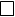 Assistència i/o participació en congrés de referencia en l’àmbit de coneixement de la tesi / Asistencia y/o participación en congreso de referencia en el ámbito de conocimiento de la tesis.Estada breu (igual o superior a una setmana) per a la formació en noves tècniques instrumentals, l’accés a instal·lacions científiques, consulta de fons bibliogràfics (artístics o documentals) o realització de treballs de camp  / Estancia breve (igual o superior a una semana) para la formación en nuevas técnicas instrumentales, acceso a instalaciones científicas, consulta de fondos bibliográficos artísticos o documentales o realización de trabajos de campo.Dades de l’activitat / Datos de la actividad:Data d’inici / Fecha de comienzo: ...............................   Data d’acabament / Fecha de finalización: .................................Ciutat i país on es realitza / Ciudad y país donde se realiza: ................................................................................................Títol de l’activitat / Título de la actividad: ..................................................................................................................................................................................................................................................................................................................................Direcció web del congrés, curs, o centre on es realitzarà l’estada (obligatori) / Dirección web del congreso, curso, o del centro donde se realizará la estancia (obligatorio): ..............................................................................................................Taxa d’inscripció (si escau) / Tasa de inscripción (si necesario): ...........................................................................................Despeses d’allotjament i manutenció si escau (veure taula de l’annex 2 de la convocatòria) / Gastos de alojamiento y manutención si es necesario (ver tabla del anexo 2 de la convocatoria): .......................................................................  €.Despeses de viatge si escau / Gastos de viaje si es necesario: .........................................................................................  €.Relació de l’activitat amb el Document d’Activitats del Doctorand o Doctoranda (DAD) / Relación de la actividad con el Documento de Actividades del Doctorando o Doctoranda (DAD):Activitat formativa del DAD a la que dona compliment / Actividad formativa del DAD a la que da cumplimiento: ............................................................................................................................................................................................Tipus d’activitat / Tipo de Actividad:Obligatòria / ObligatoriaOptativa / OptativaHores computables estimades / Horas computables estimadas:Firma de la persona sol·licitant /	    Firma del tutor o tutora /	  	Firma del director o directora /Firma de la persona solicitante 		    Firma del tutor o tutora		Firma del director o directoraCastelló de la Plana, ......... d ...................................... de 2023.